New S4-6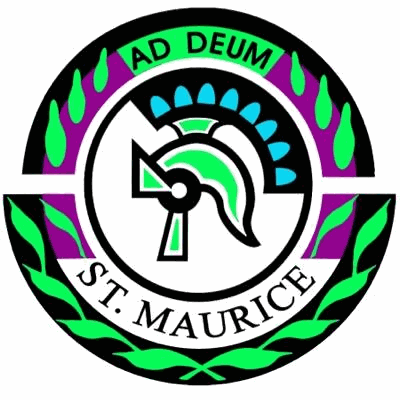 St Maurice’s High SchoolDigital Learning Resource Access SummarySenior Phase for S3 pupils (moving to S4) and S4 pupils (moving to new S5) and S5 pupils (moving to S6) subject workSubjectStageOnline Learning MethodFurther DetailsArt & PhotographyNational 4/5Glow Teams:N4/5 Art Higher Art Higher Photography Twitter @StmauriceXpress@St_Maurice_HighS4 Will continue with SQA work which was started W/C 27THAprilWebsites BBC BitesizeSqa past paper websiteSee ‘Files’ in Teamshttps://www.understandingstandards.org.uk/Subjects/PhotographyBiologyNational 4/5Glow Teams:N4 – S3 – Lessons on N4 class team. Resources in Files. HW returned through assignments.  BitesizeN5 – S3 – Lessons on N5 2020-2022 class team. Resources in Files. HW returned through assignments.  Bitesize/scholarN5 – S4 – Lessons on N5 2019-2021 class team. Resources in Files. HW returned through assignments.  Bitesize/ scholarHigher – Lessons on HHB 2020-2021 class team. Resources in Files. HW returned through assignments.  Bitesize/scholar.  Links to You tube videos on powerpointsTwitter @stmobiologyBiologyHigher Glow Teams:N4 – S3 – Lessons on N4 class team. Resources in Files. HW returned through assignments.  BitesizeN5 – S3 – Lessons on N5 2020-2022 class team. Resources in Files. HW returned through assignments.  Bitesize/scholarN5 – S4 – Lessons on N5 2019-2021 class team. Resources in Files. HW returned through assignments.  Bitesize/ scholarHigher – Lessons on HHB 2020-2021 class team. Resources in Files. HW returned through assignments.  Bitesize/scholar.  Links to You tube videos on powerpointsTwitter @stmobiologyBiologyAdvanced HigherGlow Teams:N4 – S3 – Lessons on N4 class team. Resources in Files. HW returned through assignments.  BitesizeN5 – S3 – Lessons on N5 2020-2022 class team. Resources in Files. HW returned through assignments.  Bitesize/scholarN5 – S4 – Lessons on N5 2019-2021 class team. Resources in Files. HW returned through assignments.  Bitesize/ scholarHigher – Lessons on HHB 2020-2021 class team. Resources in Files. HW returned through assignments.  Bitesize/scholar.  Links to You tube videos on powerpointsTwitter @stmobiologyBusiness ManagementAdministration and ITBusiness ManagementNational 4/5Glow Teams:4E Business Management 20/214F Business Management 20/21S4 Administration & IT Higher Business Management 20/21Twitter @StMoBusEd@Callu12Mc@St_Maurice_HighWebsiteshttps://blogs.glowscotland.org.uk/nl/stmauriceswebsite/at-home-curriculum/See ‘Files’ in TeamsBusiness ManagementAdministration and ITBusiness ManagementHigherGlow Teams:4E Business Management 20/214F Business Management 20/21S4 Administration & IT Higher Business Management 20/21Twitter @StMoBusEd@Callu12Mc@St_Maurice_HighWebsiteshttps://blogs.glowscotland.org.uk/nl/stmauriceswebsite/at-home-curriculum/See ‘Files’ in TeamsChemistryHigherGlow Teams:Scholar (Heriot Watt) on-line learning. This is a comprehensive resource that provides learning and assessment materials tailored specifically to the SQA N5 chemistry course.BBC Bitesize on-line learningTutorial exercises Web sitesScholarhttps://scholar.hw.ac.uk/User name: ges3nat5Password: bird70pearBBC Bitesizehttps://www.bbc.co.uk/bitesize/subjects/zjmtsbkDesign & ManufactureNational 4/5 and HigherEach Class has its own TEAM which you will see in your TEAMS tabYou reply by sending your work back using Teams.Your teacher can then see it and mark it.  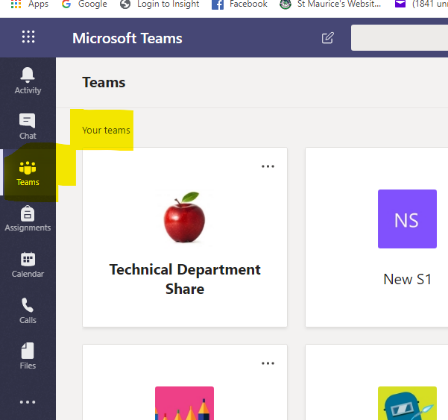 Twitter @StMaurices_Tech@AclDandt@MissClancy2Websiteshttps://blogs.glowscotland.org.uk/nl/stmauriceswebsite/at-home-curriculum/See Assignments in TeamsSee files in TeamsDramaNational 4/5Glow Teams:N4 DramaHigher Drama Twitter @StmauriceXpress@St_Maurice_HighS4 Will continue with SQA work which was started W/C 27THAprilWebsites Higher Drama pupils must watch an online Theatre Production on 27TH May National Theatre OnlineBBC BitesizeSqa past paper websiteSee ‘Files’ in TeamsDramaHigher Glow Teams:N4 DramaHigher Drama Twitter @StmauriceXpress@St_Maurice_HighS4 Will continue with SQA work which was started W/C 27THAprilWebsites Higher Drama pupils must watch an online Theatre Production on 27TH May National Theatre OnlineBBC BitesizeSqa past paper websiteSee ‘Files’ in TeamsDramaGlow Teams:N4 DramaHigher Drama Twitter @StmauriceXpress@St_Maurice_HighS4 Will continue with SQA work which was started W/C 27THAprilWebsites Higher Drama pupils must watch an online Theatre Production on 27TH May National Theatre OnlineBBC BitesizeSqa past paper websiteSee ‘Files’ in TeamsEnglishNational 4/5Glow Teams:N4/5 EnglishHigher EnglishAdvanced Higher EnglishTwitter @StMoEnglish@St_Maurice_HighWebsitesSee ‘Files’ in TeamsFrenchItalianSpanishN4/N5Edmodo:French 192021 (Miss McAlinden)GlowFrench (Mrs Foley)Glow Teams:N5 ItalianGlow Teams:GOAT Spanish ClassEdmodo:GOAT Spanish ClassTwitter @smartieml@MmeFoley @McAlindenTeach @louloumarley1@St_Maurice_HighWebsiteshttps://blogs.glowscotland.org.uk/nl/stmauriceswebsite/at-home-curriculum/See assignments in TeamsSee files in TeamsLinguascopeLanguagesonlineZutOyeEspanolExtraScholarFrenchItalianSpanishHigherGlow Teams:Higher FrenchGlow Teams:Higher ItalianGlow Teams:Higher SpanishTwitter @smartieml@MmeFoley @McAlindenTeach @louloumarley1@St_Maurice_HighWebsiteshttps://blogs.glowscotland.org.uk/nl/stmauriceswebsite/at-home-curriculum/See assignments in TeamsSee files in TeamsLinguascopeLanguagesonlineZutOyeEspanolExtraScholarGeography S4Glow (Microsoft Teams) or Edmodo (code: 6fpd7x)Pupils to work through tasks from Online Study Schedule (updated weekly). Further instructions will be provided on Teams/ EdmodoTwitter @StMoSocialSubWebsiteshttps://blogs.glowscotland.org.uk/nl/stmauriceswebsite/at-home-curriculum/Edmodohttps://new.edmodo.com/homeBitesizehttps://www.bbc.co.uk/bitesize/subjects/znbw2hvSQA Past Papershttps://www.sqa.org.uk/pastpapers/findpastpaper.htm?subject=geographyHigher Glow (Microsoft Teams) or Edmodo (code: 3jkt6a)Pupils should work through tasks from the ‘Climate change Booklet’ (Folders> Global Issues> Climate Change> Climate Change Work Booklet).Pupils can access PowerPoints for extra reading and pictures.Further instructions will be posted on Teams/EdmodoGraphicsNational 4/5 and HigherEach Class has its own TEAM which you will see in your TEAMS tabYou reply by sending your work back using Teams.Your teacher can then see it and mark it.  Twitter @StMaurices_Tech@AclDandt@MissClancy2Websiteshttps://blogs.glowscotland.org.uk/nl/stmauriceswebsite/at-home-curriculum/See Assignments in TeamsSee files in TeamsHealth & Food TechnologyNational 4/5Glow Teams:Twitter @StMaurice’sHE@St_Maurice_HighHistoryNational 4/5Glow Teams:S4 HistoryHigher HistoryTwitter @StMoSocialSub@St_Maurice_HighWebsitesSee ‘Files’ in TeamsHistoryHigher Glow Teams:S4 HistoryHigher HistoryTwitter @StMoSocialSub@St_Maurice_HighWebsitesSee ‘Files’ in TeamsHistoryGlow Teams:S4 HistoryHigher HistoryTwitter @StMoSocialSub@St_Maurice_HighWebsitesSee ‘Files’ in TeamsMathsS4N5 MathsN5AppsN4 MathsN4 AppsN3 Apps Glow Teams: Specific tiles as belowMr McD and Mrs C S3S3 – Miss Hughes and Mr BaeumelS3 – Mrs Hynes and Mrs SlavenN4 Apps Mrs Rae S3 & Mrs Connelly’s S4Miss Laird S3Twitter @St_Maurice_High@St Maurice’s MathsWebsiteshttps://www.cdmasterworks.co.uk  (Rigour Maths) https://pages.sumdog.comhttps://www.national5maths.co.uk/free-national-5-maths-2/See ‘Files’ in TeamsMathsS5AHHN5MathsN4 Glow Teams: Specific tiles as belowHigher Maths to AHN5 Maths to HN5 Maths Mrs HN4 Apps Mrs Rae S3 & Mrs Connelly’s S4Twitter @St_Maurice_High@St Maurice’s MathsWebsiteshttps://www.cdmasterworks.co.uk  (Rigour Maths) https://www.national5maths.co.uk/free-national-5-maths-2/See ‘Files’ in TeamsModern StudiesNational 4/5Glow Teams:S4 Modern Studies Higher Modern Studies Advanced Higher Modern Studies Twitter @StMoSocialSub@St_Maurice_HighWebsitesSee ‘Files’ in TeamsModern StudiesHigher Glow Teams:S4 Modern Studies Higher Modern Studies Advanced Higher Modern Studies Twitter @StMoSocialSub@St_Maurice_HighWebsitesSee ‘Files’ in TeamsModern StudiesGlow Teams:S4 Modern Studies Higher Modern Studies Advanced Higher Modern Studies Twitter @StMoSocialSub@St_Maurice_HighWebsitesSee ‘Files’ in TeamsMusicNational 4/5Glow Teams:N4/5 MusicHigher MusicAdvanced Higher MusicMr Paterson’s GuitarTwitter @StmauriceXpress@St_Maurice_HighWebsitesSee ‘Files’ in TeamsMusicHigher Glow Teams:N4/5 MusicHigher MusicAdvanced Higher MusicMr Paterson’s GuitarTwitter @StmauriceXpress@St_Maurice_HighWebsitesSee ‘Files’ in TeamsMusicAdvanced HigherGlow Teams:N4/5 MusicHigher MusicAdvanced Higher MusicMr Paterson’s GuitarTwitter @StmauriceXpress@St_Maurice_HighWebsitesSee ‘Files’ in TeamsPhysical EducationNational 4/5EDMODO:  Nat4/5:Mr Aitken- 5axct4Mr Pryde- dwwjicMr Aitken/Mr Hughes: iaqrjnEDMODO: Higher: 5r9fqnMiss JamesMiss PalomboTwitter @StMoPE@St_Maurice_HighWebsitesSatpe.co.ukPhysicsNational 4/5, H and Adv HigherGlow Teams:N4 – On line lessons on teams in Glow. BBC Bitesize and BBC Bitesize daily lessons.N5 – On line lessons on teams in    Glow. With Tutorials and notes on School website. BBC Bitesize and BBC Bitesize daily lessons. Scholar. SQA past papersHigher – On line Lessons on teams in Glow with tutorial questions. Tutorial questions and notes on school web site, SQA past papersBBC Bitesize and scholar.Adv Higher – On line lessons on teams in glow. Scholar.SQA past papersOther N5, H and Adv Higher resources:Mr McKenzie websiteMr Marshall’s websitehttps://smarshallsay.weebly.com/Mr Mitchell’s websitehttps://www.mrmitchellphysics.co.uk/WebsitesSee ‘Files’ in Teamshttps://sts.platform.rmunify.com/account/signin/glowwww.bbc.co.uk/bitesize/dailylessonshttps://scholar.hw.ac.uk/sso/login?service=https%3A%2F%2Fscholar.hw.ac.uk%2Fvle%2Fscholar%2Fsession.controller%3Faction%3Dhomehttps://www.sqa.org.uk/pastpapers/findpastpaper.htmPractical WoodworkingPractical MetalworkingNational 4/5 and Higher Glow Teams:Each Class has its own TEAM which you will see in your TEAMS tabYou reply by sending your work back using Teams.Your teacher can then see it and mark it.  Twitter @StMaurices_Tech@AclDandt@MissClancy2Websiteshttps://blogs.glowscotland.org.uk/nl/stmauriceswebsite/at-home-curriculum/See Assignments in TeamsSee files in TeamsReligious Education/ RMPSS4-S6 CORE REGlow Teams:S4 RE S5 RES6 REHigher RMPSCaritasTwitter @StMauriceRE@St_Maurice_HighWebsitesSee ‘Files’ in Teams